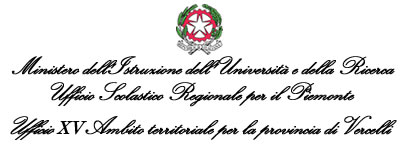 UFFICIO PERSONALE  - URP –ESAMI STATO -  RELAZIONI SINDACALITEL 0161 228724 e-mail: giovanna.ricci.vc@istruzione.itIL DIRIGENTEProt. 2 REG. EMERGENZA                               Vercelli,28 LUGLIO 2014DISPONEIL DIRIGENTEAntonio CataniaFirma autografa sostituita a mezzo Stampa ai sensi dell’art.3, comma 2 Del D.L.vo 39/1993VISTOil D.M. n. 235 del 01/04/2014 relativo all’aggiornamento delle graduatorie ad esaurimento del personale docente ededucativo, valevoli per il triennio scolastico 2014/15, 2015/16 e 2016/17 ed in particolare:Art. 1 - non sono consentiti nuovi inserimenti per il personale docente di ogni ordine e grado;Art. 10 -  comma 2 lett. b) stabilisce l’ esclusione dalle graduatorie se la domanda è presentata  in modalità difforme da quanto precisato ai commi 2 e 3 dell’art. 9”;RILEVATAl’inammissibilità delle domande presentate dagli aspiranti, di cui all’elenco allegato al presente provvedimento, finalizzate ad ottenere un nuovo inserimento nelle graduatorie ad esaurimento di questa provincia;PRESO ATTOche le predette domande sono state presentate in modalità cartacea con modifica del  modello predisposto dal MIUR;CONSIDERATOche l’art, 9 comma 2 stabilisce: “la domanda dovrà essere presentata esclusivamente con modalità web”;VISTAla nota 3772 del 05/05/2014 dell’Ufficio Scolastico Regionale per il Piemonte – Direzione Generale;RITENUTOpertanto che le domande di cui trattasi non possono essere prese in considerazione e quindi motivo di esclusione degli aspiranti in base alla normativa di cui sopra;  Art. 1Per quanto  in premessa, la pubblicazione in data odierna all’Albo Elettronico del sito http://vercelli.istruzionepiemonte.it dell’elenco degli aspiranti esclusi poiché hanno chiesto, un nuovo inserimento nelle graduatorie ad esaurimento di questa provincia, per il  triennio 2014/17 ed inoltre hanno inviato la domanda con  modalità cartacea anziché web.Art. 2Il presente provvedimento ha efficacia dichiarativa dell’esclusione e agli interessati non sarà inviato il decreto individuale quale notifica di esclusione.Srt. 3Gli aspiranti possono  esperire i rimedi giurisdizionali ed amministrativi previsti dall’ordinamento.